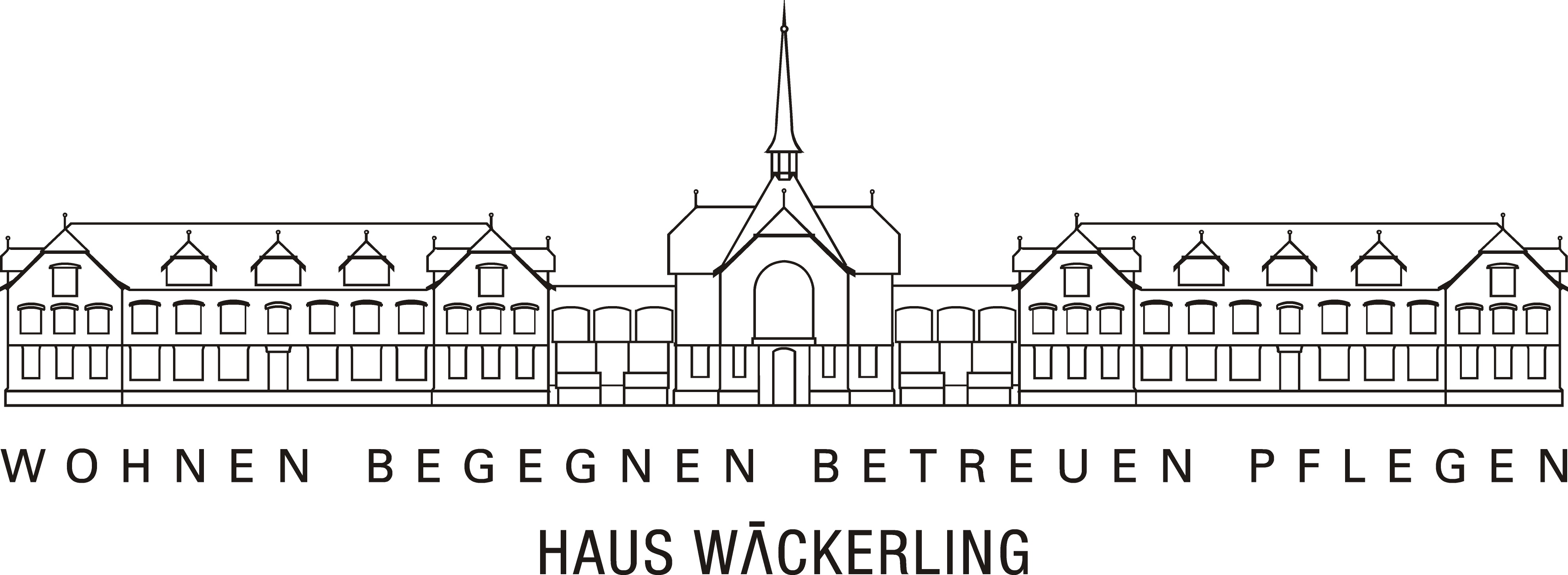 AnmeldungBewohnerin/Bewohner: ______________________________________Von der Bewohnerin/dem Bewohner oder bevollmächtigen Person auszufüllen: Datum 		____________________________________	                           Unterschrift Bewohnerin/Bewohner
(oder bevollmächtigte Person)		____________________________________    
Checkliste für die Institution
(vor Erstellung des Heimvertrages müssen diese Punkte erfüllt sein) Persönliches Gespräch (inkl. rechtlichen Vertretern) erfolgt
 Medizinische Abklärungen getroffen (FU, Medikamente, Arzt/Pflegebericht)
 Kostengutsprache oder Sicherheitsleistung erhalten
 Informationen (Krankenkasse, Hausarzt, rechtliche Vertreter, Bezugsperson) vorhandenPersonalien Bewohner / BewohnerinPersonalien Bewohner / BewohnerinPersonalien Bewohner / BewohnerinPersonalien Bewohner / BewohnerinNameVornameGeschlecht männlich   weiblichGeburtsdatumHeimatortNationalitätZivilstandKonfessionAHV-NummerTelefon-NummerMobile-Nr.WohnadresseSchriften hinterlegtVersicherungsinformationenVersicherungsinformationenVersicherungsinformationenVersicherungsinformationenKrankenkasse Bitte legen Sie eine Kopie der Krankenkassenkarte (Vorder- und Rückseite) bei.Krankenkasse Bitte legen Sie eine Kopie der Krankenkassenkarte (Vorder- und Rückseite) bei.Krankenkasse Bitte legen Sie eine Kopie der Krankenkassenkarte (Vorder- und Rückseite) bei.Krankenkasse Bitte legen Sie eine Kopie der Krankenkassenkarte (Vorder- und Rückseite) bei.KrankenkassePolicen-NummerSektion (Adresse)PLZ/OrtVersicherungskartennr.Karte gültig bisKrankenkassen-versicherungsmodell Standard-Modell      Hausarzt-Modell HMO-Modell            Telmed-Modell HMO-Modell            Telmed-ModellHaftpflichtversicherungHaftpflichtversicherungHaftpflichtversicherungHaftpflichtversicherungHaftpflichtversicherungPolicen-NummerHilfslosenentschädigungHilfslosenentschädigungHilfslosenentschädigungHilfslosenentschädigungBeziehen Sie Hilfslosenentschädigung?Beziehen Sie Hilfslosenentschädigung? ja   nein ja   neinErgänzungsleistungenErgänzungsleistungenErgänzungsleistungenErgänzungsleistungenBeziehen Sie Ergänzungsleistungen?Beziehen Sie Ergänzungsleistungen? ja   nein ja   neinBeistandschaft / DiversesBeistandschaft / DiversesBeistandschaft / DiversesBeistandschaft / DiversesExistiert eine Beistandschaft       ja   neinExistiert eine Beistandschaft       ja   neinFalls ja, welche? Begleitbeistandschaft     Mitwirkungsbeistandschaft umfassende Beistandschaft  Vertretungsbeistandschaft           mit VermögensverwaltungBitte legen Sie eine Kopie der gesetzlichen Beistandschaft bei. Begleitbeistandschaft     Mitwirkungsbeistandschaft umfassende Beistandschaft  Vertretungsbeistandschaft           mit VermögensverwaltungBitte legen Sie eine Kopie der gesetzlichen Beistandschaft bei. Begleitbeistandschaft     Mitwirkungsbeistandschaft umfassende Beistandschaft  Vertretungsbeistandschaft           mit VermögensverwaltungBitte legen Sie eine Kopie der gesetzlichen Beistandschaft bei.NameVornameAdressePLZ/OrtTelefon-NummerE-MailFalls eine Beistandschaft vorhanden ist, bitte Kopie der Unterlagen beilegen. Falls eine Beistandschaft vorhanden ist, bitte Kopie der Unterlagen beilegen. Falls eine Beistandschaft vorhanden ist, bitte Kopie der Unterlagen beilegen. Falls eine Beistandschaft vorhanden ist, bitte Kopie der Unterlagen beilegen. Vorsorgeauftrag ja (Kopie beilegen)     nein ja (Kopie beilegen)     nein ja (Kopie beilegen)     neinPatientenverfügung ja (Kopie beilegen)     nein ja (Kopie beilegen)     nein ja (Kopie beilegen)     neinHausarztHausarztHausarztHausarztNameVornameAdressePLZ/OrtTelefon-Nr.E-MailRechnungsempfänger (nur auszufüllen, wenn nicht Bewohner selbst die Rechnung erhält)Rechnungsempfänger (nur auszufüllen, wenn nicht Bewohner selbst die Rechnung erhält)Rechnungsempfänger (nur auszufüllen, wenn nicht Bewohner selbst die Rechnung erhält)Rechnungsempfänger (nur auszufüllen, wenn nicht Bewohner selbst die Rechnung erhält)NameVornameAdressePLZ/OrtTelefon-Nr.E-MailGarantieleistung (wer leistet Garantie für die Übernahme der Heimkosten gemäss Tarifordnung)Garantieleistung (wer leistet Garantie für die Übernahme der Heimkosten gemäss Tarifordnung)Garantieleistung (wer leistet Garantie für die Übernahme der Heimkosten gemäss Tarifordnung)Garantieleistung (wer leistet Garantie für die Übernahme der Heimkosten gemäss Tarifordnung) subsidiäre Kostengutsprache Gemeinde   Depotleistung   Garantieleistung Privatperson subsidiäre Kostengutsprache Gemeinde   Depotleistung   Garantieleistung Privatperson subsidiäre Kostengutsprache Gemeinde   Depotleistung   Garantieleistung Privatperson subsidiäre Kostengutsprache Gemeinde   Depotleistung   Garantieleistung PrivatpersonNameVornameAdressePLZ/OrtTelefon-Nr.E-MailOrt/DatumUnterschriftBezugspersonen (im Notfall zu benachrichtigen)Bezugspersonen (im Notfall zu benachrichtigen)Bezugspersonen (im Notfall zu benachrichtigen)Bezugspersonen (im Notfall zu benachrichtigen)BezugspersonBezugspersonBezugspersonBezugspersonVor/NachnameTelefon-Nr.AdressePLZ/OrtBeziehungE-MailBezugspersonBezugspersonBezugspersonBezugspersonVor/NachnameTelefon-Nr.AdressePLZ/OrtBeziehungE-MailBezugspersonBezugspersonBezugspersonBezugspersonVor/NachnameTelefon-Nr.AdressePLZ/OrtBeziehungE-MailEintrittEintrittEintrittEintrittGewünschtes Eintrittsdatum Dauergast            Feriengast bis voraussichtlich:  Dauergast            Feriengast bis voraussichtlich:  Dauergast            Feriengast bis voraussichtlich:  Dauergast            Feriengast bis voraussichtlich:  Probewohnen bis voraussichtlich: Probewohnen bis voraussichtlich: Probewohnen bis voraussichtlich: Probewohnen bis voraussichtlich:Pat-NummerZimmer-NummerAbteilung StockwerkAbteilungZimmerkategorie Pflegeabteilung Einzelzimmer Demenzabteilung Zweierzimmer  Psychosoziale Abteilung offen  Mehrbettzimmer Psychosoziale Abteilung geschlossen Spezielles: AusstattungDiverses WC/Dusche/LavaboTelefonanschluss private Nummer     Heim-Nummer WC/Lavabo Fernsehanschluss  privates Gerät	 Lavabo InternetanschlussZimmerbeschriftung:   ja  neinWäschenamen:           ja  nein**Wäsche wird privat gewaschen